Publicado en Ciudad de México el 01/08/2019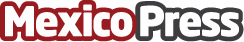 Encuesta de Expedia.mx afirma que las mobilemoons son la nueva tendencia de viajesEl 42% de los mexicanos eligen un viaje por su cuenta solo con su teléfono en vez de un compañero de viaje. Desde elegir el destino perfecto hasta consejos para perfeccionar el itinerario, los expertos de viajes de Expedia están revelando todos los hallazgos de su último informeDatos de contacto:Talita FerreiraNota de prensa publicada en: https://www.mexicopress.com.mx/encuesta-de-expedia-mx-afirma-que-las_1 Categorías: Viaje Sociedad Turismo Ciudad de México http://www.mexicopress.com.mx